2018年度　全国競技運営責任者会議　出席者申込書出席者１出席者２申込みURL：https://goo.gl/forms/Ryq0MxgtjRgM3yBz1から必要項目を送信してください。　　QRコード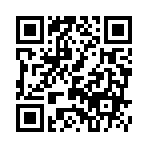 都道府県No.加盟団体名　役　職　名　フリガナ　氏　　名〒　　住　　所〒　　　　　　　　　　　　　　　　　＊郵便番号は忘れずにお願いいたします。　電　　話　ｅﾒｰﾙｱﾄﾞﾚｽ 分　科　会　　　　Ａ　　　　　　　・　　　　　　　Ｂ　役　職　名　フリガナ　氏　　名　〒　　住　　所　〒　　　　　　　　　　　　　　　　＊郵便番号は忘れずにお願いいたします。　電　　話　ｅﾒｰﾙｱﾄﾞﾚｽ分　科　会Ａ　　　　　　　・　　　　　　　Ｂ